Money problems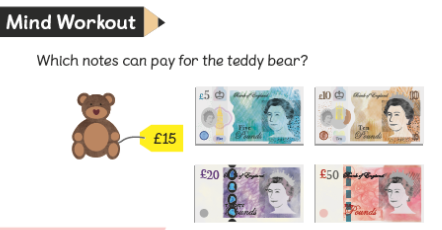 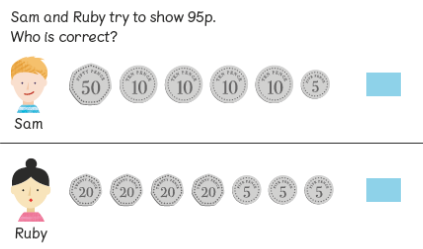 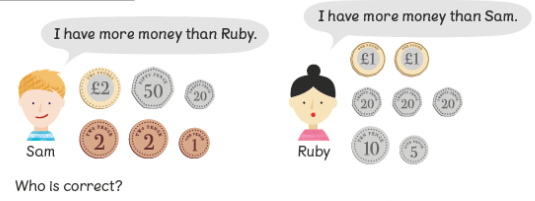 